T.CDÜZCE VALİLİĞİİL MİLLİ EĞİTİM MÜDÜRLÜĞÜ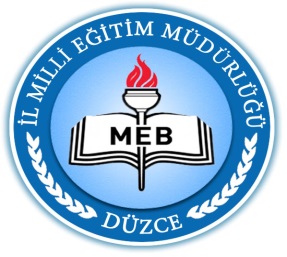 Başarıya Bir AdımProjesi‘Haydi Düzce Adım Adım Başarıya’Murat YİĞİTİl Millî Eğitim Müdürü2018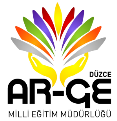 T.C.DÜZCE VALİLİĞİ İl Millî Eğitim MüdürlüğüBaşarıya Bir Adım ProjesiBİRİNCİ BÖLÜM Amaç, Kapsam, Dayanak ve TanımlarAmaç	MADDE 1-Bu projenin amacı, İl Millî Eğitim Müdürlüğü "Başarıya Bir Adım Projesi’nin uygulanmasına ilişkin usul ve esasları düzenlemektir.KapsamMADDE 2-Bu projenin, Düzce İli mülki sınırları içinde hizmet veren tüm resmî lise seviyesindeki örgün eğitim kurumlarını kapsar.Dayanak	MADDE 3-Bu projenin, 25.08.2011 tarihli ve 652 sayılı Millî Eğitim Bakanlığının Teşkilât ve Görevleri Hakkında Kanun Hükmünde Kararname ile Millî Eğitim Temel Kanunu hükümlerine dayanılarak hazırlanmıştır.Tanımlar	MADDE 4- (1) Bu Yönergede geçen;İl: Düzce İl Millî Eğitim Müdürlüğünü,   İlçe: İlçe Millî Eğitim Müdürlüklerini,      Okul: Her tür ve seviyede eğitim veren örgün ve yaygın eğitim kurumlarını,Yıl: Eylül ayında başlayıp takip eden yılın Haziran ayında sona eren bir eğitim –öğretim yılını, ifade eder.İKİNCİ BÖLÜMÖzel Amaç, Hedefler ve PaydaşlarProjenin Özel AmacıMADDE 5-Öğrencilerin başarısını artırmak amacıyla sürekli değerlendirme yapmak, değerlendirmelerin takibini ve analizlerini yaparak eğitim kalitesinin sürekli yükseltilmesine katkı sağlamak.HedeflerMADDE 6 - 5. sınıftan 12. Sınıfa kadar okuyan öğrencilerin akademik başarısını artırmak amacıyla yapılacak sürekli izleme ve değerlendirmelerle aşağıdaki hedeflere ulaşılacaktır:Öğrencilerin üniversiteye geçiş sınavlarındaki genel başarısı arttırmak.Öğrencilerin ön lisans düzeyinde yerleşme oranını %10 arttırmak.Öğrencilerin lisans düzeyinde yerleşme oranını %10 arttırmak.Ortaokul öğrencilerinden sınavlara girecek olan öğrencilerin başarılarının arttırılması.Koç öğretmen sisteminin son sınıf düzeyinde etkili bir şekilde uygulanmasını sağlamakVeli-Öğretmen- Öğrenci üçlüsünün ortak çalışma ve karar alma yollarını kuvvetlendirme.MADDE 6/b – 8. Sınıfta okuyan öğrencilerin akademik ve sınav (LGS) başarısını arttırmak amacı ile ve sürekli izleme ve değerlendirmeler ile aşağıdaki hedeflere ulaşılacaktır.Nitelikli okullara yerleştirmede artış sağlanacaktır.Koç öğretmen sisteminin etkili bir biçimde uygulanması sağlanacaktırVeli-Öğretmen-Öğrenci üçlüsünün ortak çalışma ve karar alma yolları kuvvetlendirilecektir.MADDE 7- Projenin yürütülmesinde şu kişi, kurum ve kuruluşlar sorumluluk alacaklardır:İl Milli Eğitim Müdürlüğüİlçe Milli Eğitim MüdürlükleriLiselerin Proje Yürütme Ekipleri Okul-Aile Birlikleri	Rehberlik ve Araştırma Merkezleri Dış Paydaşlar       MADDE 8- Projenin yürütülmesinde şu kurumlardan destek alınacaktır:Sosyal Yardımlaşma ve Dayanışma Vakfı,Yerel Basın ve Yayın Kuruluşları.	Düzce Belediyesi ve ilçe belediyeleriTicaret ve Sanayii OdalarıÜÇÜNCÜ BÖLÜMUygulamaProjenin Uygulanması:MADDE 9- Projenin uygulanmasında aşağıda sıralanan adımlar ilgililerince yerine getirilecektir:EBA Bilişim Ağındaki Eba Ders Modülü tüm öğretmenlere tanıtılacak, Eba Ders modülündeki görsellerden ve videolardan yararlanmaları sağlanacaktır.EBA Bilişim Ağındaki Eba Ders Modülündeki görsel ve videoların yetersiz kaldığı durumlarda yine Eba Bilişim Ağındaki bakanlığımızın anlaşmalı eğitim portallerinden yararlanılacaktır.EBA Bilişim Ağından veya okulun kendi imkânları ile Deneme Sınavları temin edilecektirEBA Bilişim Ağından yaprak testler temin edilecek, yaprak test sonuçları ders ve ünite bazında titizlikle analiz edilecek.e)Analizlerin anlamlandırıldığı formlar  (Ek1, Ek2) rehber öğretmen veya Proje Yürütme Ekibi tarafından hazırlanacaktır. f) Eba Bilişim Ağını Okulların kullanım oranları takip edilip her ay raporlanacak ve yayınlanacaktır.g) Başarıya Bir Adım projesi başladığında üç gün içerisinde okullarda müdür yardımcısı başkanlığında son sınıf ders öğretmenleri ve varsa okul rehber öğretmenleri eşliğinde beş kişilik proje yürütme komisyonu kurulacaktır. Proje Yürütme Ekibi okul müdürü başkanlığında toplanarak proje ile ilgili gerekli planlamaları yapacaktır.h)Proje Yürütme Ekibinde ki ders öğretmenleri ile ayda bir değerlendirme toplantıları yapacaktır. Alınan kararlar tutanak altına alınacaktır.ı)Proje Yürütme Ekibi tarafından her ay periyodik olarak İl Milli Eğitim Müdürlüğü Ar-ge Birimine ve İlçelerde İlçe Milli Eğitim Müdürlüğü Stratejik Planlama Şube Müdürlüğüne; 	* Okullarda yapılan deneme sınavları ile ilgili okullara gönderilecek olan ‘Deneme Sınavı Bilgilendirme Formu ’nu  ( EK1) Proje Yürütme Ekibi doldurup İl Milli Eğitim Müdürlüğü Strateji          ( Ar-ge) Birimine DYS’den göndereceklerdir. Ayrıca  basariya1adim@gmail.com elektronik posta adresine gönderilecektir.	*İlçe Milli Eğitim Müdürlükleri kendi bünyesinde kuracakları komisyonlar ile Deneme Sınavları Değerlendirme Formlarını inceleyeceklerdir.	*Aile ziyaretleri ile ilgili istatistikler okul Proje Yürütme Ekibi tarafından kurumlara gönderilecek olan ‘Aile Ziyareti Bilgilendirme Formu’ doldurularak  (EK2) İl  Milli Eğitim Müdürlüğü Strateji (Ar-ge ) Birimine DYS’den gönderilecektir. Ayrıca  basariya1adim@gmail.com elektronik posta adresine gönderilecektir.	* Koçluk sistemine dâhil olan öğretmen ile sınıf rehber öğretmeninin ortak çalışması ile ev ziyareti yapılamayan 12. Sınıf velileri için ‘Veli Görüşme Saati’ veli aranarak belirlenecek ve her dönem en az 2(iki) kere veli okula davet edilecektir.	*’Veli Görüşme Zamanı’ planlaması yapıldıktan sonra (EK3) formu doldurularak Strateji ( ARGE) birimine DYS ‘den gönderilecektir. Ayrıca basariya1adim@gmail.com elektronik posta adresine gönderilecektir.	*Aile ziyareti mümkün olmayan veliler ile okullarda yapılan görüşmeler Aile Ziyareti Bilgilendirme Formunda bulunan ilgili kısım doldurularak (EK2) İl  Milli Eğitim Müdürlüğü Ar-ge Birimine gönderilecektir.	*İlçe Milli Eğitim Müdürlükleri kendi bünyesinde kuracakları komisyonlar ile Aile Ziyareti Bilgilendirme Formlarını değerlendireceklerdir,i)Her lise kendi öğrenci ve öğretmen sayısını göz önünde bulundurarak; 12. sınıf öğrencilerinin hepsine bir öğretmenin rehberlik edeceği ‘KOÇLUK’ sistemini kuracaktır. Koçluk sistemine dâhil olan her öğretmene başarılı ve başarı seviyesi düşük öğrenciler orantılı olarak dağıtılacaktır. j ) Koçluk sisteminde öğrenciye odaklanarak öğrenci ve aile ile birlikte öğrencinin başarma isteğini arttırıcı çalışmalar yapılacaktır. Ortaokullarımız için uygulama aşamaları: Proje uygulanacak ortaokullarımızda proje yürütme komisyonunun müdür ve en az 2 Branş öğretmeninden oluşturulmasıKoçluk sistemine dâhil olacak öğrencilerin belirlenmesiBelirlenen öğrencilerin Ortaokul 8. Sınıf öğrencilerinin koç öğretmenlere dağıtımının yapılmasıKoç öğretmenler tarafından öğrencilerin düzenli olarak izleme ve değerlendirmelerinin yapılmasıMilli Eğitim Müdürlüğü tarafından hazırlanan denemelerin okullarda uygulanması ve analizlerinin yapılması.Öğrenci velilerine düzenli olarak bilgilendirmelerin yapılmasıNOT: Yukarıdaki esasları İlçe Milli Eğitim Müdürlükleri kendi bünyesinde kurdukları komisyonlar aracılığı ile yapacaklardır. İlçe okullardan hiçbir evrak İl Milli Eğitim Müdürlüğüne veya basariya1adim@gmail.com  göndermeyecektir.            k)  EĞİTİM KOÇLUĞUNUN ESASLARI: Eğitim Koçu; Öğrencilerimizin ilgi ve yetenekleri ile isteklerini bir araya getirerek; *Okul başarısını yükseltme,*Sınav ve ders başarısını yükseltme,*Sınav ile ilgili kaygılarını ortadan kaldırma,*Aile iletişimindeki aksaklıları gidermeye yardımcı olma,*Sosyal alanda başarıyı yakalamalarına yardımcı olma,*Sosyal etkinliklere katılımlarını sağlama,*Meslek seçimi,*Zaman yönetimi, *Konularında bireysel ya da takım çalışması yaparak destek sağlar.k1) KOÇLUK Sisteminde Dikkat Edilecek Hususlar:*Son sınıf öğrencilerimize koçluk sistemine uygulamasına devam edilecektir.*Son sınıf öğrencileri başarı durumlarına göre öğretmenlerimize okul idaresi tarafından dengeli bir şekilde dağıtılacaktır.*Meslek liselerimizde meslek alan öğretmenleri KOÇ öğretmen sistemine dâhil olacaklardır.*Koçluk sistemine dâhil olan öğretmen aileyi ve öğrenciyi daha iyi tanımak için etkinlikler yapacaktır.               (Tanışma, toplantılar, bireysel veli görüşmeleri, ev ziyaretleri vb)*Koç Öğretmen tarafından öğrencinin başarı durumu ve deneme sınav analizleri çok iyi yapılmalıdır.*Koç öğretmen tarafından öğrencinin Destekleme ve Yetiştirme Kursları yakından takip edilmelidir. Kurs öğretmenleri ile ortak çalışılmalıdır.*Koç öğretmen tarafından öğrencinin detaylı soru çözme analizlerinin yapılması ve haftalık soru çözümünün takip edilmesi gerekmektedir. Takip formları koç öğretmen tarafından dosyalanacaktır.(Ek 6)*Başarı durumları pozitif veya negatif yönde değişiklik gösteren öğrenciler koç öğretmen tarafından belirlenerek veliye bildirimlerin yapılması gerekmektedir.* Rehber öğretmen, sınıf öğretmeni ve KOÇ öğretmen veli görüşmelerini beraber yapmalıdır.*Koçluk sistemine dâhil olan öğretmen okul idaresi tarafından desteklenmelidir.*Öğretmenlerin motivasyonunu arttırmak için KOÇ OKUL SİSTEMİ okul idarelerince hayata geçirilecektir. (Koç Okul Sistemi: Koç öğretmenlerinin motivasyonunu güçlendirmek, çalışmalarında destek olmak, kaygı ve olumsuzlukları ortadan kaldırma, veliye ulaşma kanallarını canlı tutmak, öğrenci-veli-öğretmen çalışmalarını destekleme çalışmaları gibi)*Aynı bölgede bulunan okullarımızın KOÇ ÖĞRETMENLERİNİN ortak çalışalar yapmalarının sağlanması için planlama yapılmalıdır. (Kardeş okul projesi kapsamında ortak yürütülecek projeler hazırlamak gibi)l) DENEME SINAVLARINDA Dikkat Edilecek Hususlar:*Deneme sınavlarının ciddiyetle yapılması ve sınav ortamının oluşturulması sonuçların gerçekçiliği bakımından önemlidir.*Son sınıflarda yapılacak deneme sınavları yeni sınav sistemine uygun olarak hazırlanmalı ve veliler bilgilendirilmelidir. *Deneme sınavlarına giremeyen öğrencilerin takibinin yapılmalı ve deneme sınavı uygulanmalıdır.*Deneme sınavlarının bitiminde analizlerin KOÇ öğretmen ve rehber öğretmen eşliğinde yapılması önem arz etmektedir.*Analizler öğrenci bazlı olmalı ve öğrencinin dersine giren bütün öğretmenler tarafından değerlendirme yapılmalıdır.*Her deneme sınavı sonrası öğrenci analizleri yapıldıktan sonra okul öğretmenleri ile genel bir değerlendirme yapılarak eksikliklerin giderilmesi gerekmektedir.*Her branş öğretmeni eksik kalan veya deneme sınavında başarılı olunamayan konuların tekrarını yapmalıdır.*Deneme sınavlarının son değerlendirmesi VELİ ile yapılmalı, veliye yol gösterilmelidir.*Deneme sınavları sonrası ve öncesi öğrenciler ile görüşmeler yapılarak hedef çizilmesi iyi sonuç verecektir.*Deneme sınavlarında başarı gösteren öğrenciler ödüllendirilmelidir.*Deneme sınavlarında açık uçlu sorulara da yer verilmesi önemlidir.*Ortak yapılacak sınavlar öncesi mutlaka içerisinde açık uçlu sorularında olduğu deneme sınavları yapılmalıdır.m) EV ZİYARETLERİ ESASLARI:*Ev ziyareti her dönemde asgari bir defa yapılacaktır.	*Gitmeden önce aileye haber verilip randevu alınacaktır.	*Ziyaretler mümkün olduğu kadar sade ve gösterişsiz olacaktır.*Koçluk yapılan öğrencinin ailesine; sosyal durumu, eğitim durumu hakkında bilgi verilerek, ailenin bu konular hakkında fikirleri alınacaktır.*Okul idaresi tarafından ev ziyareti mümkün olmayan veliler tespit edilerek, velinin istediği uygun bir zamanda okula davet edilerek değerlendirmeler yapılacaktır.	n) VELİ İLE GÖRÜŞME ESASLARI:		*Görüşme öncesi veli sınıf öğretmeni tarafından aranarak randevu tarih ve saati belirlenecek.		*Veli Görüşme planlaması yapılarak Ek 3 doldurulacak.*Velinin uygun olduğu bir zamanda okul idaresinin bilgisi dâhilinde sınıf öğretmeni, koç öğretmen ve okul idaresinin katılımı ile görüşmeler yapılacak.*Görüşmelerde sadece olumsuz yönler değil, öğrencinin olumlu yönleri de görüşülerek veli ve öğrencinin onurlandırılması sağlanacak.*Deneme sınavları sonrası mutlaka velinin detaylı bilgilendirilmesi sağlanacak.*Bu görüşmeler sadece bilgilendirme amaçlı değil aynı zamanda rehberlik ve yol gösterme amaçlı olacaktır.*Veliye ve öğrenciye güven verilmeli izlenecek yol ve çalışmalar hakkında detaylı bilgi sağlanacaktır.	Yapılan analizler sonucu başarılı olduğu tespit edilen okul, sınıf, öğretmen ve öğrencilere hediyeler takdim edilecektir.DÖRDÜNCÜ BÖLÜMİzleme-DeğerlendirmeİzlemeMADDE 10- Projenin izleme bölümünde aşağıdaki adımlar yerine getirilecektir.a) Projenin sonuçlarıyla ilgili; okul/kurumlarca yürütülen faaliyetlerin değerlendirilmesi için Ek1 ve Ek2 formları düzenli olarak İl Milli Eğitim Müdürlüğü Ar-ge Birimi, ilçelerde Strateji Geliştirme Şube Müdürleri tarafından izlenecek ve değerlendirilecektir.b)İlçelerde izlemenin sorumlusu olan Strateji Geliştirme Şube Müdürü tarafından koordinasyon sağlanacaktır. DeğerlendirmeMADDE 11 Projenin tüm sonuçlarıyla birlikte değerlendirilmesi Haziran ayının üçüncü pazartesi günü İlçe Strateji Geliştirme Şube Müdürlerinin de katılımıyla yapılacak toplantı ile olacaktır. Toplantı sonunda hazırlanacak olan rapor İl Müdürüne sunulacak ve basın yoluyla kamuoyunun bilgilendirilmesi sağlanacaktır.BEŞİNCİ BÖLÜMÇeşitli ve Son HükümlerYürürlükMADDE 12- Bu projenin onay tarihinde yürürlüğe girer. Her yıl aynı takvimle yürütülür. İşbu yönerge 1 yıl süreyle yürürlükte kalır. Daha sonra gerekli görülürse Valilik Makamının onayı ile birer yıllık periyotlarla uzatılabilir.YürütmeMADDE 13-Bu projenin hükümlerini Düzce İl Millî Eğitim Müdürü yürütür.  Başarıya Bir Adım ProjesiUYGULAMA ESASLARI:Projenin başlaması ile üç gün içerisinde okullarda Proje Yürütme Komisyonu kurulacaktır.Projenin her türlü yazışma ve formlar için Başarıya Bir Adım Proje dosyası hazırlanacaktır.Sınav tarihleri okul idarelerinin belirleyeceği takvimle olacaktır.Liselerde 9.10.11 ve 12. Sınıflarda ancak 11 ve 12.sınıflara daha yoğun olmak koşulu ile EBA sisteminden çıkarılacak veya okulun imkânları çerçevesinde deneme sınavları yapılacaktır.9.10.11 sınıflarda dönemlik asgari 1(bir) deneme, 12. sınıflarda her ay asgari 1(bir) deneme yapılacaktır.Denemeler yeni üniversiteye yerleşme sınav sistemine göre temin edilecektir.Ortaokul öğrencilerimiz için özellikle son sınıflarımızdan sınava girecek olan öğrencilerimize yönelik çalışmaların yapılması.( Deneme sınavı, koçluk sistemi, Veli görüşmeleri vb.)Okullarımızda yapılan deneme sınavları sonucunda ‘Deneme Sınavı Bilgilendirme Formu’nu ( EK1) Proje Yürütme Ekibi doldurup okul idaresine teslim edilecektir.Deneme sınavlarının analizleri için okullar tarafından ayrı çalışma yapılacak, branşlar bazında her soru için ayrı analiz yapılacaktır.Deneme Sınavları yapıldıktan sonra sorular derslerde öğrenciler ile çözülecektir.Deneme sınavlarında başarılı olan öğrencilere okul bünyesinde hediyeler verilerek öğrenciler taltif edilecektir.8 ve 12. Sınıfında öğrenim gören her son sınıf öğrencisi koçluk sistemine dâhil edilecektir.KOÇLUK sistemine dâhil olan öğretmene başarılı ve başarı seviyesi düşük öğrenciler orantılı olarak verilecektir.Koçluk sistemine dâhil öğretmen, koçluk yaptığı öğrencinin evine, rehber öğretmen, sınıf rehber öğretmeni; okul idaresinden okul müdürü veya okul müdür yardımcısı ile birlikte eğitim dönemlerinin ortasını geçmeyecek şekilde okul idaresinin belirlediği tarihlerde  ‘Ev Ziyaretinde’ bulunacaktır.Okul idaresi tarafından ev ziyareti yapılması mümkün olmayan veliler tespit edilerek; veliler ile okulda öğretmenlerin katılımı ile görüşme esaslarına uygun görüşmeler yapılacaktır. Veli Görüşme Planlama Formu ( Ek3) doldurulacaktır.Ev ziyareti sonrası okul idaresi tarafından ‘Aile Ziyareti Bilgilendirme Formu’ (Ek2) doldurulacaktır.Okul idarecileri tarafından; okullarında yapılan deneme sınavı ve aile ziyaretlerini gösterir formlar (Ek1 ve Ek2) aylık dönemlerde İl Milli Eğitim Müdürlüğüne, İlçelerde ise İlçe Milli Eğitim Müdürlüklerine teslim edilecektir.Koç öğretmen tarafından öğrencilerin haftalık soru çözümü takip edilecek (Ek6) ve koç öğretmen tarafından formlar dosyalanacaktır.İlçe Milli Eğitim Müdürlükleri kendilerine okullardan gelen formların bir örneğini aylık dönemlerde DYS’den Müdürlüğümüze ve  basariya1adim@gmail.com elektronik posta adresine excel formatında göndereceklerdir.İl Milli Eğitim Müdür ve Müdür Yardımcısı başkanlığında lise müdürleri ile ayda bir kere proje değerlendirme toplantıları yapılacaktır.BAŞARIYA BİR ADIM ORTAOKUL UYGULAMA ESASLARI:Müdür ve 2 Branş öğretmeni tarafından Başarıya Bir Adım Projesi komisyonu kurulacaktır.LGS sınavına girecek olan 8. Sınıf öğrencileri belirlenerek her öğrenciye koçluk yapabilecek öğretmenlerin dağılımı yapılacakOkul idaresi- Veli ve Koç öğretmen toplantıları düzenlenerek öğrencinin başarı durumu değerlendirilecekMilli Eğitim Müdürlüğü tarafından hazırlanan veya dışarıdan temin edilen deneme sınavları uygulanarak analizleri yapılacakOrtaokullarımızdan projenin yürütülmesi esasları ile ilgili bilgiler dönemlik olarak toplanacaktır. Okullarımızda Başarıya Bir Adım dosyası oluşturulacaktır. (Başarıya Bir Adım Projesinde kullanılan EK 1/2/3/4/5 bu dosyada muhafaza edilecektir. )Murat YİĞİTİl Millî Eğitim Müdürü    Başarıya Bir Adım Projesi Rehber ÇalışmasıProjenin duyurusunun yapılması ve okullarda 3(üç) gün içerisinde proje yürütücü komisyonlarının kurularak ( bir idareci ve en az 2 öğretmen) DYS’den ve  basariya1adim@gmail.com elektronik adresine gönderilmesi.(Ek5)(10 Ekim-17 Ekim tarihleri arasında)Her son sınıf öğrencisi için KOÇ öğretmen belirlenmesinin yapılması ve ilgili form doldurularak DYS’den ve  basariya1adim@gmail.com elektronik adresine gönderilmesi.( Ek4) (10 -17 Ekim tarihleri arasında)Koç öğretmen ve sınıf rehber öğretmen ile veli ev ziyaretleri ve veli görüşmeleri planlamasının yapılması. Veli Görüşme Planlama Formu DYS’den ve  basariya1adim@gmail.com elektronik adresine gönderilmesi.(Ek3) (10-17 Ekim tarihleri arasında)Her ay düzenli olarak Ev Ziyaretleri yapıldığında Ev Ziyaret Bilgi Formu (Ek 2), veli görüşme formu ve deneme sınav formları(EK1) doldurularak DYS’den ve  basariya1adim@gmail.com elektronik adresine gönderilmesi ( Her ayın son haftası )Koç öğretmen tarafından öğrencilerin haftalık soru çözümü takip edilecek ve koç öğretmen tarafından formlar dosyalanacaktır.(Ek6)Bu proje ortaokul son sınıf öğrencilerinden sınava girebilecek öğrenciler için uygulanacaktır.